ПРАВИТЕЛЬСТВО РОССИЙСКОЙ ФЕДЕРАЦИИПОСТАНОВЛЕНИЕот 17 апреля . N 457ОБ УТВЕРЖДЕНИИ ФОРМЫ ОБЯЗАТЕЛЬНОГО ПУБЛИЧНОГО ОТЧЕТАВЫСШЕГО ДОЛЖНОСТНОГО ЛИЦА СУБЪЕКТА РОССИЙСКОЙФЕДЕРАЦИИ (РУКОВОДИТЕЛЯ ВЫСШЕГО ИСПОЛНИТЕЛЬНОГО ОРГАНАГОСУДАРСТВЕННОЙ ВЛАСТИ СУБЪЕКТА РОССИЙСКОЙ ФЕДЕРАЦИИ)О РЕЗУЛЬТАТАХ НЕЗАВИСИМОЙ ОЦЕНКИ КАЧЕСТВА УСЛОВИЙ ОКАЗАНИЯУСЛУГ ОРГАНИЗАЦИЯМИ В СФЕРЕ КУЛЬТУРЫ, ОХРАНЫ ЗДОРОВЬЯ,ОБРАЗОВАНИЯ, СОЦИАЛЬНОГО ОБСЛУЖИВАНИЯ, ПРЕДСТАВЛЯЕМОГОВ ЗАКОНОДАТЕЛЬНЫЙ (ПРЕДСТАВИТЕЛЬНЫЙ) ОРГАН ГОСУДАРСТВЕННОЙВЛАСТИ СУБЪЕКТА РОССИЙСКОЙ ФЕДЕРАЦИИ, И ФОРМЫ ПЛАНАПО УСТРАНЕНИЮ НЕДОСТАТКОВ, ВЫЯВЛЕННЫХ В ХОДЕ НЕЗАВИСИМОЙОЦЕНКИ КАЧЕСТВА УСЛОВИЙ ОКАЗАНИЯ УСЛУГ ОРГАНИЗАЦИЯМИВ СФЕРЕ КУЛЬТУРЫ, ОХРАНЫ ЗДОРОВЬЯ, ОБРАЗОВАНИЯ,СОЦИАЛЬНОГО ОБСЛУЖИВАНИЯ И ФЕДЕРАЛЬНЫМИ УЧРЕЖДЕНИЯМИМЕДИКО-СОЦИАЛЬНОЙ ЭКСПЕРТИЗЫПравительство Российской Федерации постановляет:Утвердить прилагаемые:форму обязательного публичного отчета высшего должностного лица субъекта Российской Федерации (руководителя высшего исполнительного органа государственной власти субъекта Российской Федерации) о результатах независимой оценки качества условий оказания услуг организациями в сфере культуры, охраны здоровья, образования, социального обслуживания, представляемого в законодательный (представительный) орган государственной власти субъекта Российской Федерации;форму плана по устранению недостатков, выявленных в ходе независимой оценки качества условий оказания услуг организациями в сфере культуры, охраны здоровья, образования, социального обслуживания и федеральными учреждениями медико-социальной экспертизы.Председатель ПравительстваРоссийской ФедерацииД.МЕДВЕДЕВУтвержденапостановлением ПравительстваРоссийской Федерацииот 17 апреля . N 457ФОРМА ОБЯЗАТЕЛЬНОГО ПУБЛИЧНОГО ОТЧЕТАВЫСШЕГО ДОЛЖНОСТНОГО ЛИЦА СУБЪЕКТА РОССИЙСКОЙФЕДЕРАЦИИ (РУКОВОДИТЕЛЯ ВЫСШЕГО ИСПОЛНИТЕЛЬНОГО ОРГАНАГОСУДАРСТВЕННОЙ ВЛАСТИ СУБЪЕКТА РОССИЙСКОЙ ФЕДЕРАЦИИ)О РЕЗУЛЬТАТАХ НЕЗАВИСИМОЙ ОЦЕНКИ КАЧЕСТВА УСЛОВИЙ ОКАЗАНИЯУСЛУГ ОРГАНИЗАЦИЯМИ В СФЕРЕ КУЛЬТУРЫ, ОХРАНЫ ЗДОРОВЬЯ,ОБРАЗОВАНИЯ, СОЦИАЛЬНОГО ОБСЛУЖИВАНИЯ, ПРЕДСТАВЛЯЕМОГОВ ЗАКОНОДАТЕЛЬНЫЙ (ПРЕДСТАВИТЕЛЬНЫЙ) ОРГАН ГОСУДАРСТВЕННОЙВЛАСТИ СУБЪЕКТА РОССИЙСКОЙ ФЕДЕРАЦИИ                       Обязательный публичный отчет___________________________________________________________________________      (ф.и.о. высшего должностного лица субъекта Российской Федерации    (руководителя высшего исполнительного органа государственной власти                      субъекта Российской Федерации)        о результатах независимой оценки качества условий оказания          услуг организациями в сфере культуры, охраны здоровья,        образования, социального обслуживания, которые расположены              на территории субъекта Российской Федерации <*>                   с _______ 20__ г. по _______ 20__ г.                             (отчетный период)    1.   Нормативные   правовые   акты   субъектов   Российской  Федерации,определяющие  проведение независимой оценки качества условий оказания услугорганизациями  в  сфере культуры, охраны здоровья, образования, социальногообслуживания   (далее   соответственно   -   независимая  оценка  качества,организации социальной сферы, отрасли социальной сферы):___________________________________________________________________________      (виды нормативных правовых актов, их наименования и реквизиты)    2.   Информация   об  общественном  совете  (общественных  советах)  попроведению независимой оценки качества:___________________________________________________________________________     (задачи и полномочия общественного совета (общественных советов)___________________________________________________________________________     (информация о составе общественного совета (общественных советов)    3. Сведения об организациях, осуществляющих сбор и обобщение информациио  качестве  условий оказания услуг организациями социальной сферы (далее -операторы):___________________________________________________________________________                         (наименование оператора)___________________________________________________________________________      (номер государственного контракта (государственных контрактов)    на проведение оператором работ, оказание услуг по сбору и обобщению   информации о качестве условий оказания услуг организациями социальной             сферы по отраслям социальной сферы (при наличии)___________________________________________________________________________        (объем финансовых средств, выделенных на работу оператора,                       по отраслям социальной сферы)    4.  Информация об организациях социальной сферы, подлежащих независимойоценке качества:___________________________________________________________________________  (общее количество организаций социальной сферы, охваченных независимой  оценкой качества в отчетном периоде, и их удельный вес от общего числа   организаций социальной сферы, подлежащих независимой оценке качества              (в процентах), по субъекту Российской Федерации                      и по отраслям социальной сферы)___________________________________________________________________________    (планируемый охват организаций социальной сферы независимой оценкой             качества на период (год), следующий за отчетным)___________________________________________________________________________   (значение показателя "Результаты независимой оценки качества оказания     услуг организациями социальной сферы", предусмотренного перечнем показателей для оценки эффективности деятельности органов исполнительной   власти субъектов Российской Федерации, утвержденным Указом Президента Российской Федерации от 14 ноября . N 548 "Об оценке эффективности      деятельности органов исполнительной власти субъектов Российской        Федерации", по субъекту Российской Федерации и по отраслям                             социальной сферы)___________________________________________________________________________     (наименования организаций социальной сферы, набравших наибольшее       количество баллов, по отраслям социальной сферы, с указанием                            количества баллов)___________________________________________________________________________     (наименования организаций социальной сферы, набравших наименьшее       количество баллов, по отраслям социальной сферы, с указанием                            количества баллов)    5.  Результаты  независимой  оценки  качества  условий  оказания  услугорганизациями социальной сферы:___________________________________________________________________________     (основные результаты независимой оценки качества, представленные               общественным советом (общественными советами)___________________________________________________________________________         (численность респондентов, участвовавших в анкетировании,                         социологических опросах)___________________________________________________________________________   (основные недостатки, выявленные в ходе проведения независимой оценки                  качества по отраслям социальной сферы)___________________________________________________________________________   (предложения общественного совета (общественных советов) по улучшению                деятельности организаций социальной сферы)    6. Меры по совершенствованию деятельности организаций социальной сферы,принимаемые по результатам независимой оценки качества:___________________________________________________________________________  (информация об утверждении руководителями органов исполнительной власти    субъектов Российской Федерации или органов местного самоуправления  планов по устранению недостатков, выявленных в ходе независимой оценки            качества, а также об иных проведенных мероприятиях)___________________________________________________________________________  (организация контроля за выполнением утвержденных планов по устранению        недостатков, выявленных в ходе независимой оценки качества,                            и принятых решений)___________________________________________________________________________    (принятые поощрительные меры и дисциплинарные взыскания в отношении руководителей соответствующих организаций или других уполномоченных лиц)___________________________________________________________________________     (дополнительные меры по улучшению качества условий оказания услуг                            (при необходимости)    7. Информационно-разъяснительная работа среди населения___________________________________________________________________________     (сведения о мероприятиях по информированию граждан о возможности           их участия в проведении независимой оценки качества)___________________________________________________________________________  (сведения о популяризации официального сайта для размещения информации               о государственных и муниципальных учреждениях     в информационно-телекоммуникационной сети "Интернет", на котором     размещаются информация о результатах независимой оценки качества,  а также отзывы граждан о качестве услуг, предоставляемых организациями                             социальной сферы)___________________________________________________________________________    (сведения о проводимой работе по устранению выявленных в результате     независимой оценки качества недостатков и информировании граждан                             о принятых мерах)    Высшее должностное лицо субъекта Российской Федерации     (руководитель высшего    исполнительного органагосударственной власти субъекта     ______________    _____________________     Российской Федерации)            (подпись)              (ф.и.о.)                                                      _____________________                                                               дата--------------------------------<*> Отчет содержит информацию о результатах независимой оценки качества условий оказания услуг организациями в сфере культуры, охраны здоровья, образования, социального обслуживания, которые расположены на территории субъекта Российской Федерации, учредителями которых являются субъект Российской Федерации и муниципальные образования субъекта Российской Федерации.Утвержденапостановлением ПравительстваРоссийской Федерацииот 17 апреля . N 457ФОРМА ПЛАНАПО УСТРАНЕНИЮ НЕДОСТАТКОВ, ВЫЯВЛЕННЫХ В ХОДЕ НЕЗАВИСИМОЙОЦЕНКИ КАЧЕСТВА УСЛОВИЙ ОКАЗАНИЯ УСЛУГ ОРГАНИЗАЦИЯМИВ СФЕРЕ КУЛЬТУРЫ, ОХРАНЫ ЗДОРОВЬЯ, ОБРАЗОВАНИЯ,СОЦИАЛЬНОГО ОБСЛУЖИВАНИЯ И ФЕДЕРАЛЬНЫМИ УЧРЕЖДЕНИЯМИМЕДИКО-СОЦИАЛЬНОЙ ЭКСПЕРТИЗЫ                                                     УТВЕРЖДАЮ                                        ___________________________________                                         (ф.и.о. руководителя федерального                                           органа исполнительной власти                                            (уполномоченного им лица),                                              или руководителя органа                                          исполнительной власти субъекта                                               Российской Федерации,                                              или руководителя органа                                             местного самоуправления)                                                ___________________                                                     (подпись)                                                ___________________                                                      (дата)                                   ПЛАН               по устранению недостатков, выявленных в ходе          независимой оценки качества условий оказания услуг <1>          ______________________________________________________                        (наименование организации)                                на 20__ год--------------------------------<1> Разделы плана формируются в соответствии с критериями независимой оценки качества, установленными Законом Российской Федерации "Основы законодательства Российской Федерации о культуре", федеральными законами "О социальной защите инвалидов в Российской Федерации", "Об основах охраны здоровья граждан в Российской Федерации", "Об образовании в Российской Федерации", "Об основах социального обслуживания граждан в Российской Федерации".<2> Графа "Сведения о ходе реализации мероприятия" заполняется на официальном сайте для размещения информации о государственных и муниципальных учреждениях в информационно-телекоммуникационной сети "Интернет".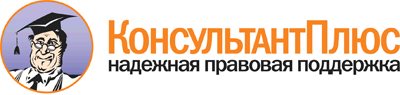 Постановление Правительства РФ от 17.04.2018 N 457
"Об утверждении формы обязательного публичного отчета высшего должностного лица субъекта Российской Федерации (руководителя высшего исполнительного органа государственной власти субъекта Российской Федерации) о результатах независимой оценки качества условий оказания услуг организациями в сфере культуры, охраны здоровья, образования, социального обслуживания, представляемого в законодательный (представительный) орган государственной власти субъекта Российской Федерации, и формы плана по устранению недостатков, выявленных в ходе независимой оценки качества условий оказания услуг организациями в сфере культуры, охраны здоровья, образования, социального обслуживания и федеральными учреждениями медико-социальной экспертизы"Документ предоставлен КонсультантПлюс

www.consultant.ru

Дата сохранения: 05.10.2018
 Недостатки, выявленные в ходе независимой оценки качества условий оказания услуг организациейНаименование мероприятия по устранению недостатков, выявленных в ходе независимой оценки качества условий оказания услуг организациейПлановый срок реализации мероприятияОтветственный исполнитель (с указанием фамилии, имени, отчества и должности)Сведения о ходе реализации мероприятия <2>Сведения о ходе реализации мероприятия <2>Недостатки, выявленные в ходе независимой оценки качества условий оказания услуг организациейНаименование мероприятия по устранению недостатков, выявленных в ходе независимой оценки качества условий оказания услуг организациейПлановый срок реализации мероприятияОтветственный исполнитель (с указанием фамилии, имени, отчества и должности)реализованные меры по устранению выявленных недостатковфактический срок реализацииI. Открытость и доступность информации об организации или о федеральном учреждении медико-социальной экспертизыI. Открытость и доступность информации об организации или о федеральном учреждении медико-социальной экспертизыI. Открытость и доступность информации об организации или о федеральном учреждении медико-социальной экспертизыI. Открытость и доступность информации об организации или о федеральном учреждении медико-социальной экспертизыI. Открытость и доступность информации об организации или о федеральном учреждении медико-социальной экспертизыI. Открытость и доступность информации об организации или о федеральном учреждении медико-социальной экспертизыII. Комфортность условий предоставления услугII. Комфортность условий предоставления услугII. Комфортность условий предоставления услугII. Комфортность условий предоставления услугII. Комфортность условий предоставления услугII. Комфортность условий предоставления услугIII. Доступность услуг для инвалидовIII. Доступность услуг для инвалидовIII. Доступность услуг для инвалидовIII. Доступность услуг для инвалидовIII. Доступность услуг для инвалидовIII. Доступность услуг для инвалидовIV. Доброжелательность, вежливость работников организации или федерального учреждения медико-социальной экспертизыIV. Доброжелательность, вежливость работников организации или федерального учреждения медико-социальной экспертизыIV. Доброжелательность, вежливость работников организации или федерального учреждения медико-социальной экспертизыIV. Доброжелательность, вежливость работников организации или федерального учреждения медико-социальной экспертизыIV. Доброжелательность, вежливость работников организации или федерального учреждения медико-социальной экспертизыIV. Доброжелательность, вежливость работников организации или федерального учреждения медико-социальной экспертизыV. Удовлетворенность условиями оказания услугV. Удовлетворенность условиями оказания услугV. Удовлетворенность условиями оказания услугV. Удовлетворенность условиями оказания услугV. Удовлетворенность условиями оказания услугV. Удовлетворенность условиями оказания услуг